	SELF-ASSESSMENT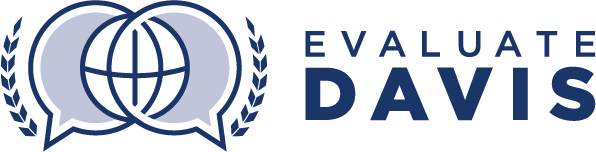 	School Technology SpecialistSTS:      	Supervisor:      	Date:      	     PLANTEACH & TRAINCHECKENVIRONMENTPROFESSIONALISMLowLowHighHigh1. (P.1) Proactively participates in the creation of a vision and goals for technology integration in collaboration with school and district administrators042. (P.2) Uses accurate inventory and technology integration records to guide planning and maintenance to ensure technology is up to date043. (P.3) Uses data to design ongoing professional development that ensures technology is used effectively to increase productivity and provide quality student learning experiences044. (P.4) Plans, prioritizes, and balances work tasks to address technology needs in a timely manner045. PLAN Reflection: Discuss areas of strength and areas of needed improvement5. PLAN Reflection: Discuss areas of strength and areas of needed improvement5. PLAN Reflection: Discuss areas of strength and areas of needed improvement5. PLAN Reflection: Discuss areas of strength and areas of needed improvement5. PLAN Reflection: Discuss areas of strength and areas of needed improvement5. PLAN Reflection: Discuss areas of strength and areas of needed improvement5. PLAN Reflection: Discuss areas of strength and areas of needed improvement5. PLAN Reflection: Discuss areas of strength and areas of needed improvement5. PLAN Reflection: Discuss areas of strength and areas of needed improvement5. PLAN Reflection: Discuss areas of strength and areas of needed improvement5. PLAN Reflection: Discuss areas of strength and areas of needed improvement5. PLAN Reflection: Discuss areas of strength and areas of needed improvement5. PLAN Reflection: Discuss areas of strength and areas of needed improvement5. PLAN Reflection: Discuss areas of strength and areas of needed improvementLowHighHigh6. (T.1) Clearly articulates, promotes, and implements school technology vision and goals047. (T.2) Incorporates a variety of training types and instructional strategies to ensure individual faculty and staff members learning needs are met048. (T.3) Meets individual needs by appropriately sequencing and scaffolding training to increase the technology knowledge and skills of faculty and staff049. (T.4) Displays enthusiasm and clear interest in topic when presenting0410. (T.5) Demonstrates and shares technological knowledge and expertise with colleagues0411. TEACH & TRAIN Reflection: Discuss areas of strength and areas of needed improvement11. TEACH & TRAIN Reflection: Discuss areas of strength and areas of needed improvement11. TEACH & TRAIN Reflection: Discuss areas of strength and areas of needed improvement11. TEACH & TRAIN Reflection: Discuss areas of strength and areas of needed improvement11. TEACH & TRAIN Reflection: Discuss areas of strength and areas of needed improvement11. TEACH & TRAIN Reflection: Discuss areas of strength and areas of needed improvement11. TEACH & TRAIN Reflection: Discuss areas of strength and areas of needed improvement11. TEACH & TRAIN Reflection: Discuss areas of strength and areas of needed improvement11. TEACH & TRAIN Reflection: Discuss areas of strength and areas of needed improvement11. TEACH & TRAIN Reflection: Discuss areas of strength and areas of needed improvement11. TEACH & TRAIN Reflection: Discuss areas of strength and areas of needed improvement11. TEACH & TRAIN Reflection: Discuss areas of strength and areas of needed improvement11. TEACH & TRAIN Reflection: Discuss areas of strength and areas of needed improvement11. TEACH & TRAIN Reflection: Discuss areas of strength and areas of needed improvementLowHighHigh12. (C.1) Meets regularly with administrators to evaluate and continuously improve technology integration process0413. (C.2) Seeks and uses frequent feedback to guide adjustments to technology plan implementation and professional development0414. (C.3.) Consistently follows up with faculty and staff ensuring technology needs are met and work orders are completed0415. CHECK Reflection: Discuss areas of strength and areas of needed improvement15. CHECK Reflection: Discuss areas of strength and areas of needed improvement15. CHECK Reflection: Discuss areas of strength and areas of needed improvement15. CHECK Reflection: Discuss areas of strength and areas of needed improvement15. CHECK Reflection: Discuss areas of strength and areas of needed improvement15. CHECK Reflection: Discuss areas of strength and areas of needed improvement15. CHECK Reflection: Discuss areas of strength and areas of needed improvement15. CHECK Reflection: Discuss areas of strength and areas of needed improvement15. CHECK Reflection: Discuss areas of strength and areas of needed improvement15. CHECK Reflection: Discuss areas of strength and areas of needed improvement15. CHECK Reflection: Discuss areas of strength and areas of needed improvement15. CHECK Reflection: Discuss areas of strength and areas of needed improvement15. CHECK Reflection: Discuss areas of strength and areas of needed improvement15. CHECK Reflection: Discuss areas of strength and areas of needed improvementLowHighHigh16. (E.1) Fosters a safe and inviting environment where school technology specialists are positive and respectful0417. (E.2) Demonstrates understanding and tact while communicating high expectations for technology integration0418. (E.3) Creates an environment of support through effective time management, organization, and allocation of resources0419. ENVIRONMENT Reflection: Discuss areas of strength and areas of needed improvement19. ENVIRONMENT Reflection: Discuss areas of strength and areas of needed improvement19. ENVIRONMENT Reflection: Discuss areas of strength and areas of needed improvement19. ENVIRONMENT Reflection: Discuss areas of strength and areas of needed improvement19. ENVIRONMENT Reflection: Discuss areas of strength and areas of needed improvement19. ENVIRONMENT Reflection: Discuss areas of strength and areas of needed improvement19. ENVIRONMENT Reflection: Discuss areas of strength and areas of needed improvement19. ENVIRONMENT Reflection: Discuss areas of strength and areas of needed improvement19. ENVIRONMENT Reflection: Discuss areas of strength and areas of needed improvement19. ENVIRONMENT Reflection: Discuss areas of strength and areas of needed improvement19. ENVIRONMENT Reflection: Discuss areas of strength and areas of needed improvement19. ENVIRONMENT Reflection: Discuss areas of strength and areas of needed improvement19. ENVIRONMENT Reflection: Discuss areas of strength and areas of needed improvement19. ENVIRONMENT Reflection: Discuss areas of strength and areas of needed improvementLowHighHigh20. (PRO.1) Engages in self-reflection and professional learning for continuous growth and expertise0421. (PRO.2) Collaborates and cultivates productive relationships with staff, students, parents, administrators, and community to improve learning0422. (PRO.3) Approaches challenges and changes positively in a problem-solving manner0423. (PRO.4) Makes professional contributions to school, district, and school community0424. (PRO.5) Adheres to district technology standards and procedures0425. PROFESSIONALISM Reflection: Discuss areas of strength and areas of needed improvement25. PROFESSIONALISM Reflection: Discuss areas of strength and areas of needed improvement25. PROFESSIONALISM Reflection: Discuss areas of strength and areas of needed improvement25. PROFESSIONALISM Reflection: Discuss areas of strength and areas of needed improvement25. PROFESSIONALISM Reflection: Discuss areas of strength and areas of needed improvement25. PROFESSIONALISM Reflection: Discuss areas of strength and areas of needed improvement25. PROFESSIONALISM Reflection: Discuss areas of strength and areas of needed improvement25. PROFESSIONALISM Reflection: Discuss areas of strength and areas of needed improvement25. PROFESSIONALISM Reflection: Discuss areas of strength and areas of needed improvement25. PROFESSIONALISM Reflection: Discuss areas of strength and areas of needed improvement25. PROFESSIONALISM Reflection: Discuss areas of strength and areas of needed improvement25. PROFESSIONALISM Reflection: Discuss areas of strength and areas of needed improvement25. PROFESSIONALISM Reflection: Discuss areas of strength and areas of needed improvement25. PROFESSIONALISM Reflection: Discuss areas of strength and areas of needed improvement